Richard Lander School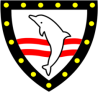 Safer Recruitment PolicyPolicy Effective from: September 2022Responsibility: Head/Deputy Head/School Business Manager/Governing BodyReview: Reviewed and monitored by: Head/Deputy Head/Governing BodyReview Date: September 2023Introduction The purpose of this policy is to set out the minimum requirements of a recruitment process that aims to: attract the best possible applicants to vacancies deter prospective applicants who are unsuitable for work with children or young people identify and reject applicants who are unsuitable for work with children and young peopleIdentification of Recruiters Subject to the availability of training, the school will maintain a position in which at least one recruiter has successfully received accredited training in safer recruitment procedures. Inviting Applicants Advertisements for posts, whether in newspapers, journals or on-line, will include the statement: “The school is committed to safeguarding children and young people. All post holders are subject to a satisfactory Disclosure and Barring Service (DBS) check.” Prospective applicants will be supplied, as a minimum, with the following: job description and person specificationthe school’s Child Protection Policythe school’s Safer Recruitment Policy (this document)the selection procedure for the postan application form All prospective applicants must complete, in full, an application form and a Safeguarding form. Shortlisting and References Short-listing of candidates will be against the person specification for the post using the Shortlisting Assessment form.Where possible, references will be taken up before the interview stage, so that any discrepancies can be probed during the interview itself.  References will be sought directly from the referee. References or testimonials provided by the candidate will never be accepted.  For teaching posts a reference will always be sought from the applicant’s current or most recent Headteacher.Where necessary, referees will be contacted by telephone or email in order to clarify any anomalies or discrepancies. A detailed written note will be kept of such exchanges.  Where necessary, previous employers who have not been named as referees will be contacted in order to clarify any anomalies or discrepancies. A detailed written note will be kept of such exchanges. Referees will always be asked specific questions about: the candidate’s suitability for working with children and young peopleany disciplinary warnings, including time-expired warnings, that relate to the safeguarding of childrenthe candidate’s suitability for this postSchool employees are entitled to see and receive, if requested, copies of their employment references. In line with Keeping Children Safe in Education 2022, as part of the shortlisting process, the school may carry out an online search on shortlisted candidates. This may help identify any incidents or issues that have happened, and are publicly available online, which the school might want to explore with the applicant at interview. Secretary of State Prohibition Orders (teaching roles) In all cases where an applicant is to undertake a teaching role of any kind, a Prohibition Order check will be made using the Employer Access Online Service. It is anticipated that this will be performed at the shortlisting stage but will in any case be made before any offer of employment is made. Prohibition orders prevent a person from carrying out teaching work in schools, sixth form colleges, 16 to 19 academies, relevant youth accommodation and children's homes in England. A person who is prohibited from teaching must not be appointed to work as a teacher in such a setting.  Prohibition orders are made by the Secretary of State following consideration by a professional conduct panel convened by the National College for Teaching and Leadership (NCTL). Pending such consideration, the Secretary of State may issue an interim prohibition order if it is considered to be in the public interest to do so.  The Selection Process Selection techniques will be determined by the nature and duties of the vacant post, but all vacancies will require an interview of short-listed candidates. Interviews will always be face-to-face. Telephone interviews may be used at the short-listing stage but will not be a substitute for a face-to-face interview (which may be via visual electronic link). Candidates will always be required: to explain satisfactorily any gaps in employmentto explain satisfactorily any anomalies or discrepancies in the information available to recruitersto declare any information that is likely to appear on a DBS checkto demonstrate their capacity to safeguard and protect the welfare of children and young peopleEmployment Checks All successful applicants are required: to provide proof of identity to complete a DBS application through Cornwall County Council and receive satisfactory clearance have a satisfactory certificate of good conduct relating to time spent living outside of the UK, where applicable to pass a prohibition from teaching check to provide actual certificates of professional qualifications, as deemed appropriate by the school to complete a confidential health questionnaire and be deemed mentally and physically fit to perform the role to provide proof of their right to work in the United Kingdom to complete a childcare disqualification declaration Proof of identity, Right to Work in the UK & Verification of Qualifications and/or professional status.  All applicants invited to attend an interview at the school will be required to bring their identification documentation such as passport, birth certificate, driving licence etc. with them as proof of identity/eligibility to work in UK in accordance with those set out in the Immigration, Asylum and Nationality Act 2006 and DBS Code of Practice Regulations. In addition, applicants must be able to demonstrate that they have actually obtained any academic or vocational qualification required for the position and claimed in their application form. Fitness to undertake the role A confidential pre-employment health questionnaire must be completed to verify the candidate’s mental and physical fitness to carry out their work responsibilities. A job applicant can be asked relevant questions about disability and health in order to establish whether they have the physical and mental capacity for the specific role. Individuals who have lived or worked outside the UK When appointing a UK citizen who has lived overseas or a non UK citizen, a Certificate of Good Conduct must be obtained (where possible) from the embassy of the country the applicant has specified they have spent a significant period of time in. This must happen where the applicant has lived or worked (including studying) in a foreign country for a period of 3 months or more within the last 5 years.  There are a number of exemptions to this:  If the applicant is currently employed by the school and has already provided the certificate, which can be used for future appointments providing that there is no break in service.Applicants that have spent time overseas as part of Her Majesty Service I.e. Army, Navy, Air force.Applicants that are seeking asylum will be unable to provide such documentation, as contacting the embassy may jeopardise their safety. If an applicant is unable to provide a Certificate of Good Conduct, evidence must be presented to show that an attempt to obtain a copy has been made.  Any costs incurred for obtaining a Certificate of Good Conduct must be met by the individual and will not be reimbursed.  If an applicant is unable to obtain a Certificate of Good Conduct, then a Risk Assessment Form must be completed and signed off by the Cornwall Council Safeguarding Team. All other pre-employment checks must be completed.  Childcare Disqualification Declaration Where relevant, all applicants must complete a self-declaration form provided by the school in relation to the Childcare Disqualification Regulations 2009. This is to cover circumstances where the individual has a conviction that may result in them being barred from working with children or someone living at the same residential address is barred from working with children. Where a positive declaration is made a waiver must be applied for from Ofsted, and be satisfactorily granted, before the applicant may commence work.   This applies to:  Early Years Provision - staff who provide any care for a child up to and including reception age. This includes education in nursery and reception classes and/or any supervised activity (such as breakfast clubs, lunchtime supervision and after school care provided by the school) both during and outside of school hours for children in the early years age range; and Later years provision (for children under 8) - staff who are employed to work in childcare provided by the school outside of school hours for children who are above reception age but who have not attained the age of 8. This does not include education or supervised activity for children above reception age during school hours (including extended school hours for co-curricular learning activities, such as the school’s choir or sports teams) but it does include before school settings, such as breakfast clubs, and after school provision.  Offer of appointment The appointment of all new employees is subject to the receipt of a satisfactory DBS Certificate, references, medical checks, prohibition checks, childcare disqualification checks and waivers, copies of qualification and proof of identity.  Applicants are asked to sign a self-declaration of their criminal record or information that would make them unsuitable to work with children. Where this is an electronic signature, the shortlisted candidate will be asked to physically sign a hard copy of the application at point of interview.Single Central Record The school will keep a Single Central Record, referred to in the regulations as the register. The single central record covers all staff (including supply staff, and teacher trainees on salaried routes) who work at the school. Confirmation that these checks have been carried out along with the date the check was undertaken/obtained will be logged on this record for all employees of the school. Induction The school recognises that safer recruitment and selection is not just about the start of employment, but should be part of a larger policy framework for all staff. The school will therefore provide ongoing training and support for all staff. All staff who are new to the school will receive induction training that will include the school’s safeguarding policies and guidance on safe working practices. Regular meetings will be held during the first 3 months of employment between the new employee(s) and the appropriate manager(s). 